Governing Board Code of Conduct SCHOOL NAME2018Code of Conduct for the Governing Board of (school name)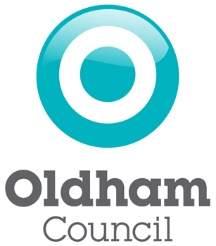 The Governing Board has adopted the following principles and procedures:Purpose of the Governing Board The Governing Board is the key strategic decision making body in the school, setting the strategic framework and ensuring it meets all its statutory duties. Raising achievement is at the heart of a Governing Board’s strategic role; every child has the right to attend a good school.This code sets out the expectations on and commitment required from School Governors, Associate Members, Trustees and Academy Committee Members in order for the Governing Board to properly carry out its work within the school/s and the community.  It can be amended to include specific reference to the ethos of the particular school. Unless otherwise stated, ‘school’ includes academies, and it applies to all levels of school governance.  This code can be tailored to reflect your specific Governing Board and school structure, whether that is as a maintained school or academy, either as a single school or group of schools. Where multiple options are given, i.e. Senior Executive Leader/Headteacher and Governor/Trustee/Academy Committee Member, please amend to leave the option relevant to your Governing Board.  Once approved by the Governing Board, the Code will apply to all Governors/Associate Members/Trustees/Academy Committee Members. This Code should be read in conjunction with the relevant law and for academies, their articles of association and agreed scheme of delegation.  It should be adapted as appropriate depending on the governance setting and level of delegation.  A Competency Framework for Governance - www.gov.uk/government/publications/governance-handbook The Governing Board has the following strategic functions: Establishing the strategic direction, by:Setting and ensuring clarity of  vision, values, and objectives for the school(s)/trustAgreeing the school improvement strategy with priorities and targetsMeeting statutory dutiesEnsuring accountability, by:Appointing the Lead Executive/Headteacher (where delegated) DEPUTY HEAD?Monitoring the educational performance of the school/s and progress towards agreed targets Performance managing the Lead Executive/ Headteacher (where delegated)Engaging with stakeholdersContributing to school self-evaluationOverseeing financial performance, by:Setting the budgetMonitoring spending against the budgetEnsuring money is well spent and value for money is obtainedEnsuring risks to the organisation are managedAs individuals on the board we agree to the following:The role of a governor:In law, the Governing Board is a corporate body which means:No governor can act on his/her own without proper authority from the full Governing Board All governors carry equal responsibility for decisions made.Although appointed through different routes, the overriding concern of all governors has to be the welfare of the school as a whole. Governing Boards should be alert to the risk of becoming dominated by one particular mind-set or strand of opinion.Role & Responsibilities  We understand the purpose of the board and the role of the Headteacher /Principal/Executive Leaders. We are aware of and accept the Seven Nolan Principles of Public Life (see Appendix 1).We accept that we have no legal authority to act individually, except when the board has given us delegated authority to do so, and therefore we will only speak on behalf of the Governing Board when we have been specifically authorised to do so. We accept collective responsibility for all decisions made by the board or its delegated agents. This means that we will not speak against majority decisions outside the Governing Board meeting.We have a duty to act fairly and without prejudice, and in so far as we have responsibility for staff, we will fulfil all that is expected of a good employer. We will encourage open governance and will act appropriately. We will consider carefully how our decisions may affect the community and other schools. We will always be mindful of our responsibility to maintain and develop the ethos and reputation of our school/group of schools. Our actions within the school and the local community will reflect this.We will always use social networking sites responsibly and ensure that neither our personal/professional reputation, nor the school’s reputation is compromised by inappropriate postings.We will promote tolerance of and respect for those of different faiths and beliefs, races, genders, ages, disability and sexual orientation.In making or responding to criticism or complaints we will follow the procedures established by the Governing Board. We will support the Headteacher and senior leadership team but challenge their expectations and hold them to account for school performance.We will accept and respect the difference in roles between the board and staff, ensuring that we work collectively for the benefit of the organisation;We will respect the role of the executive leaders and their responsibility for the day to day management of the organisation and avoid any actions that might undermine such  arrangementsWe agree to adhere to the school’s rules and polices and the procedures of the Governing Board  as set out by the relevant governing documents and lawWe agree to abide by the School’s Guidance for Safer Working Practices – Code of Conduct [SCHOOL TO INSERT ANY OTHER RELEVANT POLICIES] and will verify this on an annual basisWhen formally speaking or writing in our governing role we will ensure our comments reflect current organisational policy even if they might be different to our personal viewsWhen communicating in our private capacity (including on social media) we will be mindful of and strive to uphold the reputation of the organisation and ensure that our actions do not breach any school policies or proceduresWe agree to advise the Chair of Governors/Clerk to Governors of any change in our personal circumstances that might call into question our suitability to continue as Governors We acknowledge, both legally and morally, the duty of care which rests upon the Governing Board  to ensure that all reasonable steps are taken to ensure the health and safety, and welfare of a child or young person for who we are responsibleCommitment We are committed to safeguarding and promoting the welfare of children and young people We acknowledge that accepting office as a Governor/Trustee/Academy Committee Member involves the commitment of significant amounts of time and energy.  We will each involve ourselves actively in the work of the Governing Board, and accept our fair share of responsibilities, including service on committees or working groups and undertaking our roles as Link Governors diligently. We will make full efforts to attend all meetings and where we cannot attend explain in advance why we are unable to.We will get to know the school/s well and respond to opportunities to involve ourselves in school activities.We will visit the school/s, with all visits arranged in advance with the staff and undertaken within the framework established by the Governing Board and agreed with the Headteacher. When visiting the school in a personal capacity (i.e. as a parent or carer), we will maintain our underlying responsibility as a Governor/Trustee/Academy Committee Member. We accept that in the interests of open governance, our full names, date of appointment, terms of office, roles on the Governing Board, attendance records, relevant business and pecuniary interests, category of governor and the body responsible for appointing us will be published on the school’s website. In the interests of transparency we accept that information relating to governors/trustees/academy committee members will be collected and logged on the DfE’s national database of governors “Get Information about Schools” (GIAS)We will review and update their skills matrix on an annual basis.TrainingWe will consider seriously our individual and collective needs for induction, training and development. We will undertake relevant training and we will attend training regularly at least [SCHOOL TO INSERT DECISION E.G. AT LEAST ONE TRAINING SESSION PER YEAR] New governors will attend induction training within the first 6 months of their term of office.We will complete the Governor Annual Self Review.Relationships We will strive to work as a team in which constructive working relationships are actively promoted. We will express views openly, courteously and respectfully in all our communications with other governors/trustees/academy committee members, the clerk to the Governing Board and school staff both in and outside of meetings.We will support the chair in their role of ensuring appropriate conduct both at meetings and at all times.We are prepared to answer queries from other board members in relation to delegated functions and take into account any concerns expressed, and we will acknowledge the time, effort and skills that have been committed to the delegated function by those involved.We will seek to develop effective working relationships with the executive leaders, staff and parents, the trust, the local authority and other relevant agencies and the community. We will ensure we support new Governors are supporting in their roleConfidentiality We will obtain a secure email either from the school or use EGRESS SWITCHWe will observe complete confidentiality when matters are deemed confidential or where they concern specific members of staff or pupils, both inside or outside school.We will exercise the greatest prudence at all times when discussions regarding school/trust business arise outside a Governing Board meeting. We will not reveal the details of any Governing Board vote.We will ensure all confidential papers are held and disposed of appropriatelyWe will act in accordance with the Data Protection Act 1994 and General Data Protection Regulation 2018. Conflicts of interestWe will record any pecuniary or other business interest (including those related to people we are connected with) that we have in connection with the Governing Board’s business in the Register of  Business, Pecuniary and Personal Interests, and if any such conflicted matter arises in a meeting we will offer to leave the meeting for the appropriate length of time. We accept that the Business, Pecuniary and Personal Interests will be published on the school/trust’s website.We will also declare any conflict of loyalty at the start of any meeting, or throughout the course of the meeting, should the situation arise.We will act in the best interests of the school as a whole and not as a representative of any group, even if elected to the Governing Board.We will accept and respect our role as a Governor and maintain appropriate professional boundaries between our role as a Governor with any other involvement in school lifeCeasing to be a Governor/Trustee/Academy Committee MemberWe understand that the requirements relating to confidentiality will continue to apply after a Governor/Trustee/Academy Committee member leaves officeBreach of this code of conductIf we believe this code has been breached, we will raise this issue with the chair and the chair will investigate; the Governing Board will only use suspension/removal as a last resort after seeking to resolve any difficulties or disputes in more constructive ways.Should it be the chair that we believe has breached this code, advice from the Clerk to Governors will be sought and alternative arrangements for investigation made e.g. another Governing Board member, such as the Vice Chair or a Governor from another school will investigate.Adapted from the NGA Code of Conduct for School Governing Bodies 2018Adopted by the Governing Board of [NAME OF SCHOOL] on [DATE].Signed:					Chair of Governors on behalf of the Governing BoardUseful websites:Governor website - www.oldham.gov.uk/governors Governor training - www.oldham.gov.uk/governortrainingprogramme Chairs Briefing - www.oldham.gov.uk/chairsofgovernors Link Governor Network Meeting - www.oldham.gov.uk/linkgovernor Egress Switch (Free secure email account) - https://switch.egress.comChannel General Awareness (Prevent online training) - http://course.ncalt.com/Channel_General_Awareness/01/index.htmlAppendix 1The seven principles of public life  Appendix 2Eight elements of effective governanceRevised and updated on:November 2018Leadership through personal characteristics of virtues:Leadership through personal characteristics of virtues:TrustLeaders should be trustworthy and reliableWisdomLeaders use experience, knowledge and insightKindnessLeaders demonstrate respect, generosity of spirit, understanding and good temperJusticeLeaders should be fair and work for the good of all childrenServiceLeaders should be conscientious and dutifulCourageLeaders should work courageously in the best interests of children and young peopleOptimismLeaders should be positive and encouraging